Приложение 1ИНСТРУКТАЖ ПО ТЕХНИКЕ БЕЗОПАСНОСТИНА ЗАНЯТИЯХ ЦИРКОВОЙ СТУДИИПравила поведения на занятиях1. К занятиям допускаются обучающиеся только в специальном трикотажном костюме и обуви без каблуков (чешки, тапочки).2. Нельзя бегать во время занятия, передвигаться спиной вперед без команды руководителя.3. Нельзя сидеть на реквизите и под реквизитом.4. Нельзя отдыхать на месте проведения занятий. Отдых разрешен только в специально отведенных местах.5. Нельзя есть, пить, жевать жевательную резинку на занятиях.6. Нельзя раскачиваться и раскачивать друг друга на воздушном реквизите.7. Нельзя помогать забираться на воздушный реквизит не допущенным к работе на реквизите детям.8. При выполнении упражнений на дорожке нельзя задерживаться и мешать общему ритму выполнения задания.9. Нельзя находиться на месте занятия посторонним лицам, кроме приглашенных для страховки. Приложение 2Практическая работа 1Общеразвивающие упражненияДля изучения акробатических прыжков, занимающиеся должны обладать необходимым физическим развитием. Поэтому процесс обучения следует начинать с общей физической подготовки. Для общей физической подготовки следует широко использовать ходьбу, бег, общеразвивающие упражнения, подвижные и спортивные игры и т.д.Упражнения в движении. Ходьба: на носках, на пятках, на внешней и внутренней сторонах стопы, перекатом с пятки на носок, с высоким подниманием бедра, в полуприседе, в приседе, с различными движениями руками, приставным и переменным шагом, скрестным шагом.Прыжки: на левой, на правой, на двух ногах, с поворотами, с продвижением вперед, назад и в стороны.Бег: обычный, с высоким подниманием бедра, сгибая ноги назад, поднимая ноги вперед, с ускорением, с изменением направления, приставными шагами, боком, с поворотом, галопом.Общеразвивающие упражнения. Цель этих упражнений – общее всестороннее физическое развитие. Если общеразвивающие упражнения стоят в начале занятия и проводятся в хорошем темпе, они служат для подготовки организма к предстоящей интенсивной физической нагрузке.- упражнения для рук и плечевого пояса;- упражнения для туловища и шеи;- упражнения для ног;- упражнения для всего тела.Подготовив себя физически, можно приступать к изучению парной акробатики. Приложение 3Практическая работа 2Парная акробатикаПарная акробатика, культивирующая как в цирковом искусстве, так и в спорте и состоящая из различных прыжков исполнителя и бросков его партнеров с рук, за ноги, со спины. Исполнители парной акробатики делятся на «нижнего» и «верхнего». У каждого из них свои функции. Задача нижнего – держать, поднимать, бросать, ловить партнера и т.д. Задача верхнего – влезать партнеру на плечи, исполнять стойку в руках, отходить на различные прыжки с бросков нижнего и т.д. Задание 2.1. Переворот вперед с опорой на руки с рук лежащего партнера Исходное положение. Нижний ложится на пол, расставляя ноги. Верхний стоит на небольшом расстоянии от нижнего со стороны его ног.Исполнение. Верхний с разбегу делает вальсет с левой ноги, ставит свои слегка согнутые в локтях руки кистями в кисти прямых вертикально поднятых вверх рук нижнего. (кисти верхнего пальцами вперед, кисти нижнего обхватывают кисти верхнего пальцами с верхней стороны.) взмахом правой ноги снизу вверх и толчком левой, подавая плечи вперед и выпрямляя руки, верхний через стойку на кистях, отталкиваясь руками и отрывая свои руки от рук нижнего, делает переворот вперед. Нижний помогает верхнему исполнить переворот толчком согнутой в колене левой ноги (носком) под грудь в момент подъема верхнего в стойку и руками толкает его через себя.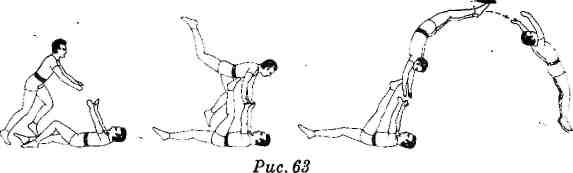 Задание 2.2. Заднее сальто с шеи партнераИсходное положение. Оба партнёра стоят лицом друг к другу.Исполнение. Верхний берется правой рукой за шею нижнего, наклоняя его вниз, заносит свою правую ногу через голову нижнего и, поворачивая свой корпус слева на право на 180 градусов, садится к нему на шею верхом. Нижний, выпрямляя ноги и корпус, отклоняется назад и бросает верхнего через себя. Верхний во время выпрямления нижнего отталкивается ногами от пола, взмахивает руками снизу вверх назад, делает заднее сальто (без группировки) и приходит на пол сзади нижнего.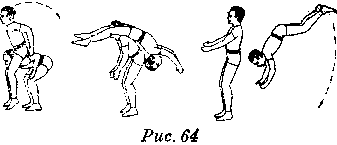 Приложение 4Динамическая паузаДинамическая пауза используется для переключения внимания и отдыха детей и перехода к следующему этапу занятия. Звукопроизношение связано с двигательными навыками, поэтому лучше использовать паузы со стихотворениями.Буратино потянулся, Вправо, влево повернулся (повороты туловища вправо – влево). Раз - нагнулся, два – нагнулся (наклоны вперёд). Топнул (топнуть ногой), Хлопнул (хлопнуть в ладоши),И пошёл (ходьба на месте). Дуют, дуют ветры в поле, Чтобы мельницы мололи (взмахи руками перед собой вправо – влево), Чтобы завтра из муки (вращение руками назад)Испекли нам пирожки (движения ладошками, как будто стряпаем пирожки)